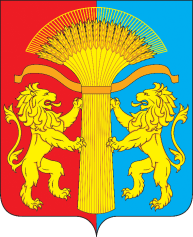 АНЦИРСКИЙ СЕЛЬСКИЙ СОВЕТ ДЕПУТАТОВКАНСКОГО РАЙОНАКРАСНОЯРСКОГО КРАЯРЕШЕНИЕРуководствуясь статьей 191 Трудового кодекса Российской Федерации, статьей 86 Бюджетного кодекса Российской Федерации, Федеральным законом от 06.10.2003 № 131-ФЗ «Об общих принципах организации местного самоуправления в Российской Федерации», статьями 22, 26 Федерального закона от 02.03.2007 № 25-ФЗ «О муниципальной службе в Российской Федерации», статьями 7, 11 Закона Красноярского края от 24.04.2008 № 5-1565 «Об особенностях правового регулирования муниципальной службы в Красноярском крае», Постановлением Совета администрации Красноярского края от 29.12.2007 № 512-п «О нормативах формирования расходов на оплату труда депутатов, выборных должностных лиц местного самоуправления, осуществляющих свои полномочия на постоянной основе, и муниципальных служащих», статьей 21 Устава Анцирского сельсовета, Анцирский сельский Совет депутатов РЕШИЛ:Внести в Решение Анцирского сельского Совета депутатов от 23.12.2021 № 12-80 «Об утверждении Положений о премировании муниципальных служащих администрации Анцирского сельсовета и об оказании материальной помощи муниципальным служащим администрации Анцирского сельсовета» следующие изменения и дополнения:Подпункт 2.4.1 пункта 2.4 раздела 2 приложения № 1 дополнить подпунктом следующего содержания:«г) за продолжительную и безупречную службу.».В пунктах 3.3. и 3.4 раздела 3 приложения № 1 к решению словосочетание «в подпунктах а) и в) подпункта 2.4.1.» заменить словосочетанием «в подпунктах а), в) и г) подпункта 2.4.1.».Пункт 3.2 раздела 3 приложения № 1 к решению дополнить следующим абзацем:«Премии за продолжительную и безупречную службу выплачиваются муниципальным служащим при наличии стажа муниципальной службы продолжительностью не менее 5 лет.».Пункты 1, 2 приложения № 2 к решению изложить в следующей редакции:«1. В пределах установленного фонда оплаты труда муниципальным служащим может оказываться единовременная материальная помощь по следующим основаниям:в связи с бракосочетанием, рождением ребенка, смертью супруга (супруги) или близких родственников (родителей, детей);необходимостью лечения муниципального служащего;в связи с понесенным материальным ущербом в результате обстоятельств непреодолимой силы или похищения имущества.Размер материальной помощи муниципальным служащим устанавливается индивидуально по каждому из оснований, предусмотренных пунктом 1 настоящего Положения, но не более 4,0 (четырех тысяч) рублей.».Контроль за исполнением настоящего решения возложить на постоянную комиссию по экономической политике, финансам и бюджету.Настоящее Решение вступает в силу день, следующий за днём его официального опубликования в печатном издании «Депутатский вестник Анциря», и подлежит размещению на официальном сайте муниципального образования Анцирский сельсовет Канского района Красноярского края http://antsir.ru.датас. Анцирь№ 00 – 00О внесении изменений и дополнений в Решение Анцирского сельского Совета депутатов от 23.12.2021 № 12-80 «Об утверждении Положений о премировании муниципальных служащих администрации Анцирского сельсовета и об оказании материальной помощи муниципальным служащим администрации Анцирского сельсовета» Глава Анцирского сельсоветаПредседатель Анцирского сельского Совета депутатовА.Н. ЛавренковЕ.В. Максимова